基教部成人主日學2019年6月至2019年8月課程 開課日期：2018年6月2日(主日) 上課時間：每主日上午9:30 – 10:30 兒護安排：請有兒童看顧需要的家長為孩子選擇參加在201/202 教室舉行的兒童詩班或在207/208教室舉行的兒童節目。 (註：3歲以下幼童安排在幼嬰室由父母自行照管；12歲或以上青少年請到大堂參加英文主日崇拜) 基教部成人主日學2019年6月至2019年8月課程     填表日期：_____________  請填妥報名表，於5月26日(含)或之前交回各班所屬老師或投入設於大堂之報名表統一收集箱內或電郵至mcmac.ced@gmail.com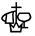 美城迦密國語宣道會 阶段课程名称内容简介课程适合教师一慕道班如果你是初來教會，渴望對基督信仰有更多了解，我們誠懇地邀請你參加慕道班。我們將一起來探討關於信仰的最基本的問題，諸如聖經是怎樣的一本書、有神還是無神、創造與進化、科學與信仰、耶穌基督是誰、基督真的復活了嗎、人有罪嗎、我們為甚麼需要基督、基督教與中國人等等。願神賜福一切尋求祂的人。未接受基督及有興趣認識基督教之慕道朋友(三個月循環課程).劉小兵一基要真理透過本課程的研討，讓你明白基督教的基本信仰。課程內容包括：1）啟示2）聖經3）三一神4）罪5）救恩 6）重生與生命的長進7）靈修8）禱告9）敬拜10）事奉 11）教會12）為主做見證 13）明白神的旨意。帮助已接受基督的初信者明白基督教基本信仰,是受浸前的必修科(三個月循環課程)杜 崗一路加福音通過學習本卷經文，明白作者寫作的目的；更期望通過與主耶穌12課時的‘密切接觸’，老師和學員共同探討基督完美的屬性，以至真認識祂；從耶穌鮮活的生平中印證他神兒子的身份，以至真認同祂；思想耶穌基督拯救的大能和長闊高深的愛，以至真信靠祂。帮助已接受基督的初信者及新受浸者了解主耶稣基督的生平和教訓(必修课)李 京二舊約綜覽舊約縱覽：舊約的文化背景與後人的是如此格格不入，與新約中宣講慈愛和寬恕之道又似乎南轅北轍。那基督徒為何要讀舊約？舊約不能廢去，必要成全，它又是為耶穌基督作見證的，能使人有得救的智慧，產生忍耐和盼望，並提供生活的準則。本課程在知識上，將藉著對舊約各書的內容，背景，基本解經原則，重要議題，逐一介紹，堅實學習者的基督教信仰外，在心態方面，希望聖經能成為學習者生活的一部份，與舊約的主人翁一樣與神相遇。同時培養對聖經的喜愛，以致成為一個敬虔愛神的人。信徒的必修科,帮助已接受基督的信徒建立聖經基礎. 適合已修畢第一階段之信徒。翟維德鄭玉惠周加農顧  浩四精彩的基督化家庭精采的基督化家庭，乃是基督徒在倫理動搖、親情淡漠的現代社會中，最深刻有利的見證。聖經如何看婚姻與家庭?丈夫妻子的責任？如何彼此相處溝通？在真理的亮光中，如何為人夫、為人妻、為人父、為人母? 家庭中的成員，如何人人盡本分，個個享真愛，一同成長互相建立一個基督化的家庭?本課程有聖經的教導和具體的實例和實用的建議，適合各種年齡、背景的家庭成員來參加。已修畢第一、二及三階段之信徒進深研讀聖經的信心課程。江牧師江師母姓名(請用正楷填寫) _______  男( ) 女( ) 電話________住址__________________________________________信仰狀況: 已受浸( ) 已決志( ) 慕道朋友( ) 兒護安排: 不需要( ) 需要( )兒童人數：____年齡：___ 交通接送: 需要( )  接送您的人是__________________                  不需要( )  您還可顺道幫忙接送                   _______ 人. 選讀課程: 1.__________ 2.__________ 3.__________ 註: 1.選課有限制，請查閱課程內容及是否按本部所定課程進階修讀。2.填寫選課優先次序，請勿只選一個。3.成人主日學委員會有分配班別之最後決定權。4.如有需要，可向同工提出選課協助。